TEZ KABUL TUTANAĞILİSANSÜSTÜ EĞİTİM ENSTİTÜSÜ MÜDÜRLÜĞÜNE ……………………… danışmanlığında, ………………………. tarafından hazırlanan bu çalışma ….. / …… / ………. tarihinde aşağıdaki jüri tarafından. ………………………….. Anabilim Dalı’nda Yüksek Lisans Tezi olarak kabul edilmiştir. Başkan      : ……………………..		İmza: …………………..Jüri Üyesi :	…………………..		İmza: …………………..Jüri Üyesi :	…………………..		İmza: …………………..Yukarıdaki imzalar adı geçen öğretim üyelerine aittir. …… / …….. / ………..Enstitü Müdürü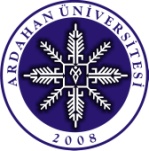 TÜRKİYE CUMHURİYETİARDAHAN ÜNİVERSİTESİLİSANSÜSTÜ EĞİTİM ENSTİTÜSÜ